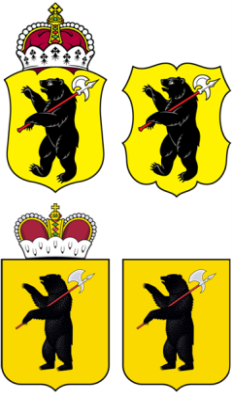 ЯРОСЛАВСКАЯ ОБЛАСТНАЯ ДУМА Д Е П У Т А ТЯРОСЛАВСКОЙ ОБЛАСТНОЙ ДУМЫ седьмого созыва  (2018-2023)«____» _________________2021 Г.                                                                                        №____________На основании статьи 27 Устава Ярославской области вносим на рассмотрение Ярославской областной Думы в качестве законодательной инициативы поправку к проекту закона Ярославской области «О внесении изменений в Закон Ярославской области «Об областном бюджете на 2021 год и на плановый период 2022 и 2023 годов», внесенному Губернатором Ярославской области 05.02.2021 вх. №247, следующего содержания:Перераспределить расходы областного бюджета на 2021 год по Государственной программе (код целевой классификации 39.0.00.00000) «Местное самоуправление в Ярославской области», предусмотрев субсидию (код целевой классификации 39.6.01.75350) на реализацию мероприятий инициативного бюджетирования на территории Ярославской области (поддержка местных инициатив)Некрасовскому муниципальному району, в том числе:для муниципального учреждения дополнительного образования Некрасовская детская музыкальная школа имени Владимира Ивановича Касторского по адресу: р.п. Некрасовское, ул. Набережная, д.36 на сумму 269 000 (двести шестьдесят девять тысяч) рублей на приобретение музыкальных инструментов для народного отделения;для муниципального общеобразовательного учреждения Левашовская средняя школа по адресу: с. Левашово, ул. Молодёжная, д.13 на сумму 2 031 000 (два миллиона тридцать одна тысяча) рублей на ремонт беговой дорожки;для муниципального бюджетного общеобразовательного учреждения Никольская средняя общеобразовательная школа по адресу: с. Никольское, ул. Школьная, д.11 на сумму 1 200 000 (один миллион двести тысяч) рублей на ремонт входной группы;для Якушевского сельского Дома культуры муниципального бюджетного учреждения Районный Дом культуры Некрасовского муниципального района на сумму 1 000 000 (один миллион) рублей на ремонт крыши по адресу: дер. Коробиха, д.51;сельскому поселению Некрасовское Некрасовского муниципального района на обустройство детской игровой площадки в деревне Костино на сумму 200 000 (двести тысяч) рублей;сельскому поселению Красный Профинтерн Некрасовского муниципального района на сумму 300 000 (триста тысяч) рублей на приобретение и установку детского игрового и спортивного оборудования  в дер. Заболотьеза счет уменьшения на указанную сумму нераспределенных средств по Субсидии на реализацию мероприятий инициативного бюджетирования на территории Ярославской области (поддержка местных инициатив).Внести соответствующие изменения в приложения к законопроекту.Обоснование поправки:Поправки подготовлены на основании многочисленных обращений органов местного самоуправления, образовательных организаций, учреждений дополнительного образования и жителей Некрасовского муниципального района.                                                                               П.В. ИсаевН.И. Бирук